Задача 12,5 таблетки на один прием, 10 таблеток в сутки.Задача 22 таблетки на один прием, 6 таблеток в день.Задача 32 таблетки на один прием, 8 таблеток в суткиЗадача 41\4 таблетки на один приемЗадача 5В кармане, под подушкой, на прикроватной тумбочке. Принимать сублингвально.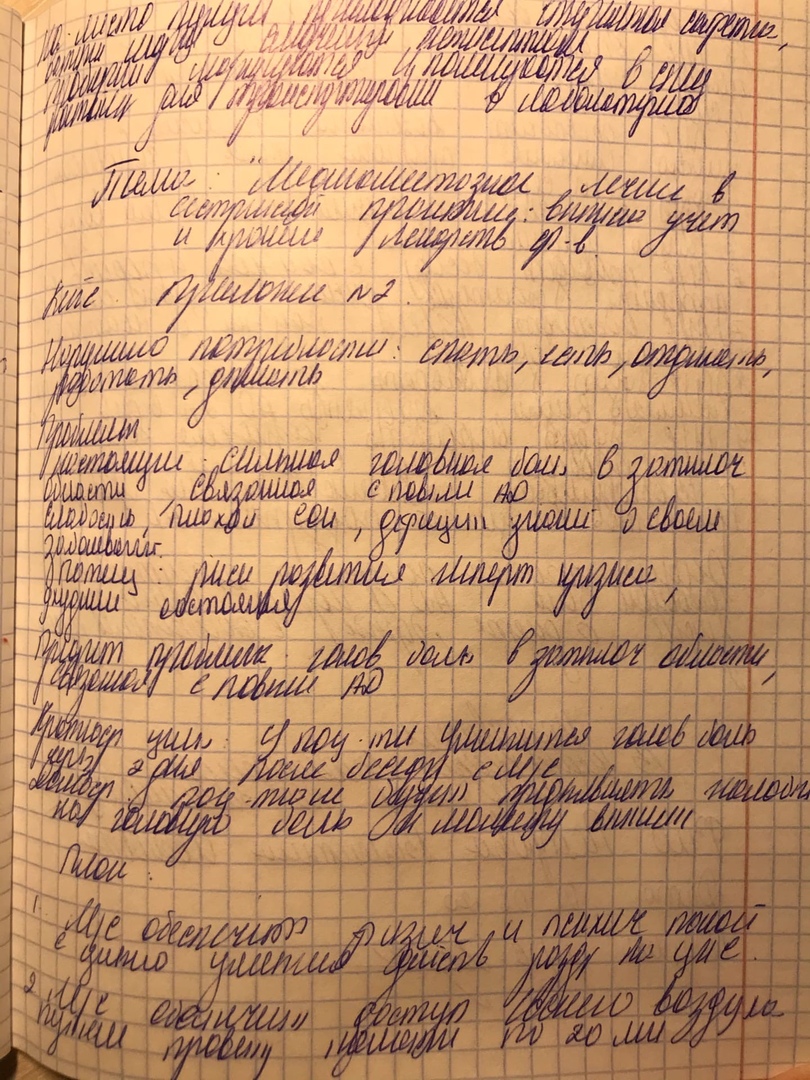 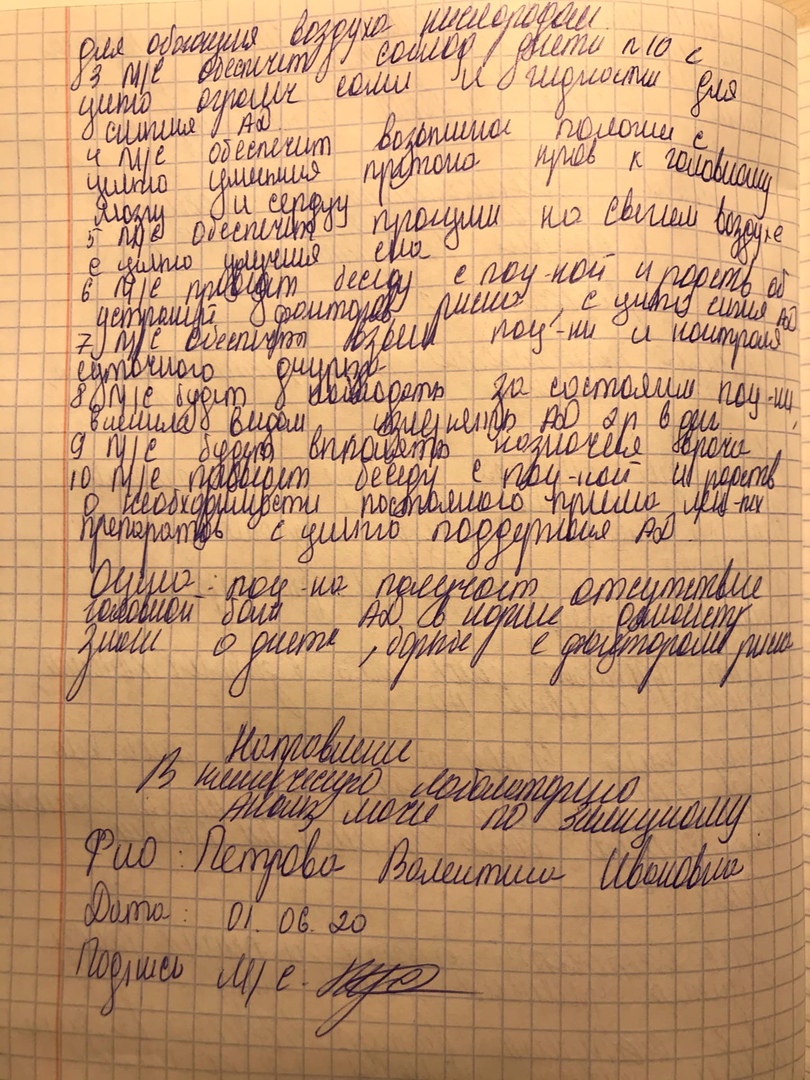 Измерение АДI. Подготовка к процедуреСказать пациенту, что вы обучите его измерять артериальное давление.Определить мотивацию и способность пациента к обучению.Уточнить у пациента, согласен ли он обучаться измерению артериального давления.II. Обучение пациентаОзнакомить пациента с устройством тонометра и фонендоскопа.Предупредить его, что измерять артериальное давление можно не ранее, чем через 15 мин после физической нагрузки.Демонстрация техники наложения манжеты. Наложить манжету на свое левое обнаженное плечо (натянуть ее, как рукав) на 1—2 см выше локтевого сгиба, предварительно свернув трубочкой по диаметру руки: одежда не должна сдавливать плечо выше манжеты; между манжетой и плечом должен проходить один палец.Продемонстрировать технику соединения манжеты и манометра, проверить положение стрелки манометра относительно нулевой отметки шкалы.Продемонстрировать технику пальпации пульса плечевой артерии в области локтевого сгиба.Вставить фонендоскоп в уши и поставить мембрану фонендоскопа на место обнаружения пульса, но так, чтобы головка фонендоскопа оказалась под манжетой.Продемонстрировать технику пользования грушей:взять в руку, на которой наложена манжета, манометр, в другую — «грушу» так, чтобы 1 и 2-м пальцами можно было открывать и закрывать вентиль;закрыть вентиль на «груше», повернув его вправо, нагнетать воздух в манжету после исчезновения тонов еще на 30 мм рт. ст.медленно открыть вентиль, повернув его влево, выпустить воздух со скоростью 2—3 мм рт. ст. в 1 с. Одновременно с помощью фонендоскопа выслушивать тоны Короткова на плечевой артерии и следить за показателями по шкале манометра. Акцентировать внимание пациента на том, что:появление первых звуков соответствует величине систолического давления;переход громких звуков в глухие или их полное исчезновение соответствует величине диастолического давления.Записать результат в виде дроби.Убедиться в том, что пациент обучился технике измерения артериального давления, попросив продемонстрировать процедуру. При необходимости дать письменную инструкцию.Обучить ведению дневника наблюдения.Предупредить пациента, что он должен измерить АД 2—3 раза с интервалом 2—3 мин.После обучения протереть мембрану и ушные концы фонендоскопа шариком со спиртом.Вымыть руки.Меню на 1 деньЗавтрак: бутерброд с вчерашнего хлеба с рыбным паштетом, компот из сухофруктов;Ланч: мясное суфле;Обед: борщ со сметаной, йогурт, бисквит;Полдник: стакан ягод;Ужин: ленивые вареники с творогом и овсяной мукой.